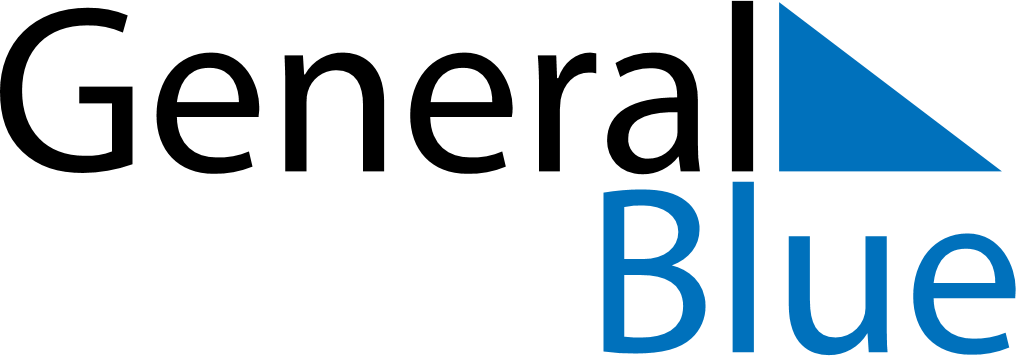 November 2026November 2026November 2026San MarinoSan MarinoSundayMondayTuesdayWednesdayThursdayFridaySaturday1234567All Saints’ DayCommemoration of the deceased89101112131415161718192021222324252627282930